ПРОЕКТГлава городского округа Кинешма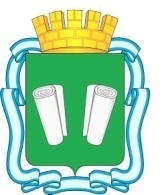 городская Думагородского округа Кинешмашестого созываРЕШЕНИЕот ___________ № ______О внесении изменений в решение городской Думы городского округа Кинешма  от 19.12.2018 № 69/453 «О бюджете городского округа Кинешма на 2019 год и плановый период 2020 и 2021 годов»В соответствии с Бюджетным кодексом Российской Федерации, Федеральным законом от 06.10.2003 № 131–ФЗ «Об общих принципах организации местного самоуправления в Российской Федерации», Уставом муниципального образования «Городской округ Кинешма», городская Дума городского округа Кинешма решила:	1. Внести следующие изменения в решение городской Думы городского округа Кинешма  от 19.12.2018 № 69/453 «О бюджете городского округа Кинешма на 2019 год и плановый период 2020 и 2021 годов»:1.1. В пункте 1 решения:в подпункте 1 число «1 174 866,8» заменить числом «1 195 648,7», число «1 208 877,7» заменить числом «1 229 659,6»;в подпункте 2 число «1 100 993,1» заменить числом «1 103 696,9», число «1 100 993,1» заменить числом «1 103 696,9»;в подпункте 3 число «1 104 024,5» заменить числом «1 110 267,9», число «1 094 024,5» заменить числом «1 100 267,9»;1.2. В пункте 9 решения:в абзаце втором число «811 552,6» заменить числом «832 023,8»;1.3. В пункте 12 решения:в абзаце втором число «3 000,0» заменить числом «1 134,1»;1.4. В пункте 13 решения:в абзаце втором число «77 360,3» заменить числом «79 226,2»;1.5. В пункте 14  решения:в абзаце втором число «364 356,9» заменить числом «364 667,6»;в абзаце третьем число «366 282,9» заменить числом «368 986,7»;в абзаце четвертом число «346 976,8» заменить числом «353 220,2».1.6. В пункте 15  решения:в абзаце третьем число «21 239,3» заменить числом «23 943,1»;в абзаце четвертом число «11 239,3» заменить числом «17 482,7».1.7. Приложение 1 к решению от 19.12.2018 № 69/453«О бюджете городского округа Кинешма на 2019 год и плановый период 2020 и 2021 годов» изложить в новой редакции (Приложение 1).1.8. Приложение 2 к решению от 19.12.2018 № 69/453«О бюджете городского округа Кинешма на 2019 год и плановый период 2020 и 2021 годов» изложить в новой редакции (Приложение 2).1.9. Приложение 3 к решению от 19.12.2018 № 69/453«О бюджете городского округа Кинешма на 2019 год и плановый период 2020 и 2021 годов» изложить в новой редакции (Приложение 3).1.10. Приложение 4 к решению от 19.12.2018 № 69/453«О бюджете городского округа Кинешма на 2019 год и плановый период 2020 и 2021 годов» изложить в новой редакции (Приложение 4).1.11. Приложение 5 к решению от 19.12.2018 № 69/453«О бюджете городского округа Кинешма на 2019 год и плановый период 2020 и 2021 годов» изложить в новой редакции (Приложение 5).1.12. Приложение 6 к решению от 19.12.2018 № 69/453«О бюджете городского округа Кинешма на 2019 год и плановый период 2020 и 2021 годов» изложить в новой редакции (Приложение 6).2. Опубликовать настоящее решение в «Вестнике органов местного самоуправления городского округа Кинешма».3. Настоящее решение вступает в силу после его официального опубликования.4. Контроль за исполнением настоящего решения возложить на постоянную комиссию по бюджету, экономике, финансовой и налоговой политике городской Думы городского округа Кинешма (Ю.А. Смирнов), на главу городского округа Кинешма (А.В. Пахолков).Начальник финансового управленияадминистрации городского округа Кинешма  -  С.С. КомароваНачальник управления правового сопровождения и контроля администрации городского округа Кинешма – Д.Ю. Новосадов             Председатель городской Думы городского округа Кинешма_____________М.А. Батин